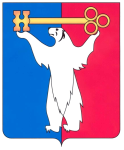 РОССИЙСКАЯ ФЕДЕРАЦИЯКРАСНОЯРСКИЙ КРАЙНОРИЛЬСКИЙ ГОРОДСКОЙ СОВЕТ ДЕПУТАТОВР Е Ш Е Н И ЕО внесении изменения в решение Городского Совета от 08.11.2011 № 36-872 «Об утверждении схемы избирательных округов для проведения выборов  депутатов Норильского городского Совета депутатов»В соответствии с Федеральным законом от 12.06.2002 № 67-ФЗ               «Об основных гарантиях избирательных прав и права на участие в референдуме граждан Российской Федерации», Законом Красноярского края от 02.10.2003    № 8-1411 «О выборах в органы местного самоуправления в Красноярском крае», Городской СоветРЕШИЛ:1. Внести в решение Городского Совета от 08.11.2011 № 36-872              «Об утверждении схемы избирательных округов для проведения выборов  депутатов Норильского городского Совета депутатов» следующее изменение: в графе «Границы избирательного округа» после слов «Поселок Снежногорск» слова «(ул. Хантайская Набережная: 1, 2, 3, 4, 5, 6, 8, 12;              ул. Гидростроительная: 1, 4, 8, 13; ул. Ленина: 1, 5, 7, 9а;  ул. Комсомольская: 2, 3, 4, 5, 9; ул. Заполярная: 1, 6, 7, 8)» исключить.2. Контроль исполнения решения возложить на председателя комиссии Городского Совета по законности и местному самоуправлению Соломаху Л.А.3. Решение вступает в силу со дня принятия и подлежит опубликованию в газете «Заполярная правда» в течение пяти дней.« 16 » июня 2015 года№ 25/4-559Глава города НорильскаО.Г. Курилов